PENGARUH MEDIA BLOG TERHADAP KEMAMPUAN MENULIS TEKS CERPEN PADA SISWA KELAS XI MAS AL-WASHLIYAH TEBING TINGGI TAHUN PEMBELAJARAN 2022-2023SKRIPSIoleh:NURHAYATINPM :191214037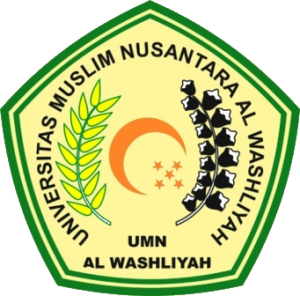 PROGRAM STUDI PENDIDIKAN BAHASA DAN SASTRA INDONESIAFAKULTAS KEGURUAN DAN ILMU PENDIDIKANUNIVERSITAS MUSLIM NUSANTARAAL WASHLIYAHMEDAN2023